Scanne den QR-Code und löse das Rätsel dahinter. Wenn ihr alles richtig habt, erhaltet ihr den Code für ein Schloss.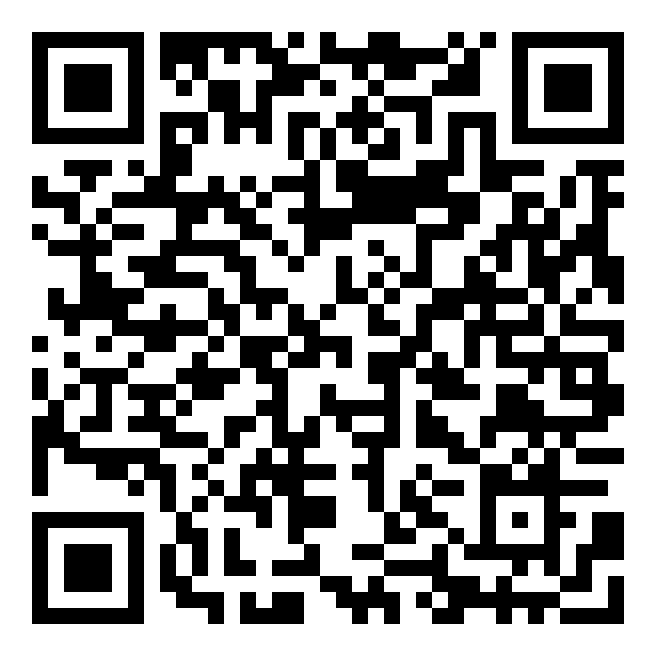 